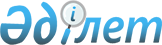 О создании Республиканского государственного казенного предприятия "Центр спортивной подготовки для лиц с ограниченными физическими возможностями" Агентства Республики Казахстан по делам спорта и физической культурыПостановление Правительства Республики Казахстан от 13 марта 2014 года № 238      В соответствии со статьей 133 Закона Республики Казахстан от 1 марта 2011 года «О государственном имуществе» Правительство Республики Казахстан ПОСТАНОВЛЯЕТ: 



      1. Создать Республиканское государственное казенное предприятие «Центр спортивной подготовки для лиц с ограниченными физическими возможностями» Агентства Республики Казахстан по делам спорта и физической культуры (далее – предприятие). 



      2. Определить:

      1) уполномоченным органом по руководству соответствующей отраслью (сферой) государственного управления в отношении предприятия Агентство Республики Казахстан по делам спорта и физической культуры; 

      2) основным предметом деятельности предприятия – осуществление деятельности в области спорта. 

      3. Агентству Республики Казахстан по делам спорта и физической культуры в установленном законодательством Республики Казахстан порядке обеспечить: 

      1) представление на утверждение в Комитет государственного имущества и приватизации Министерства финансов Республики Казахстан Устава предприятия; 

      2) государственную регистрацию предприятия в органах юстиции; 

      3) принятие иных мер по реализации настоящего постановления.



      4. Утратил силу постановлением Правительства РК от 31.12.2015 № 1193 (вводится в действие с 01.01.2016).



      5. Настоящее постановление вводится в действие со дня подписания.       Премьер-Министр

      Республики Казахстан                     С. Ахметов

Утверждены         

постановлением Правительства

Республики Казахстан   

от 13 марта 2014 года № 238 

Дополнения, которые вносятся в некоторые решения 

Правительства Республики Казахстан

      Сноска. Дополнения утратили силу постановлением Правительства РК от 31.12.2015 № 1193 (вводится в действие с 01.01.2016).
					© 2012. РГП на ПХВ «Институт законодательства и правовой информации Республики Казахстан» Министерства юстиции Республики Казахстан
				